pROYECTO DE orden del día preparado por la Oficina de la UniónDescargo de responsabilidad:  el presente documento no constituye un documento de política u orientación de la UPOV	Bienvenida	Aprobación del orden del día	Introducción a la revisión de las notas explicativas sobre el material de reproducción o multiplicación, actos respecto del producto de la cosecha y la protección provisional con arreglo al Convenio de la UPOV (documento WG-HRV/1/2)	Propuestas relativas a las notas explicativas sobre el material de reproducción o de multiplicación con arreglo al Convenio de la UPOV (documento WG-HRV/1/3)	Propuestas relativas a las notas explicativas sobre los actos respecto del producto de la cosecha con arreglo al Acta de 1991 del Convenio de la UPOV (documento WG-HRV/1/4) 	Propuestas relativas a las notas explicativas sobre la protección provisional con arreglo al Convenio de la UPOV (documento WG-HRV/1/5)	Fecha y programa de la segunda reunión [Fin del documento]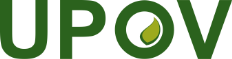 SUnión Internacional para la Protección de las Obtenciones VegetalesGrupo de trabajo sobre el producto de la cosecha y la utilización no autorizada de material de reproducción o de multiplicaciónPrimera reuniónGinebra, 15 de marzo de 2022WG-HRV/1/1Original:  InglésFecha:  8 de febrero de 2022